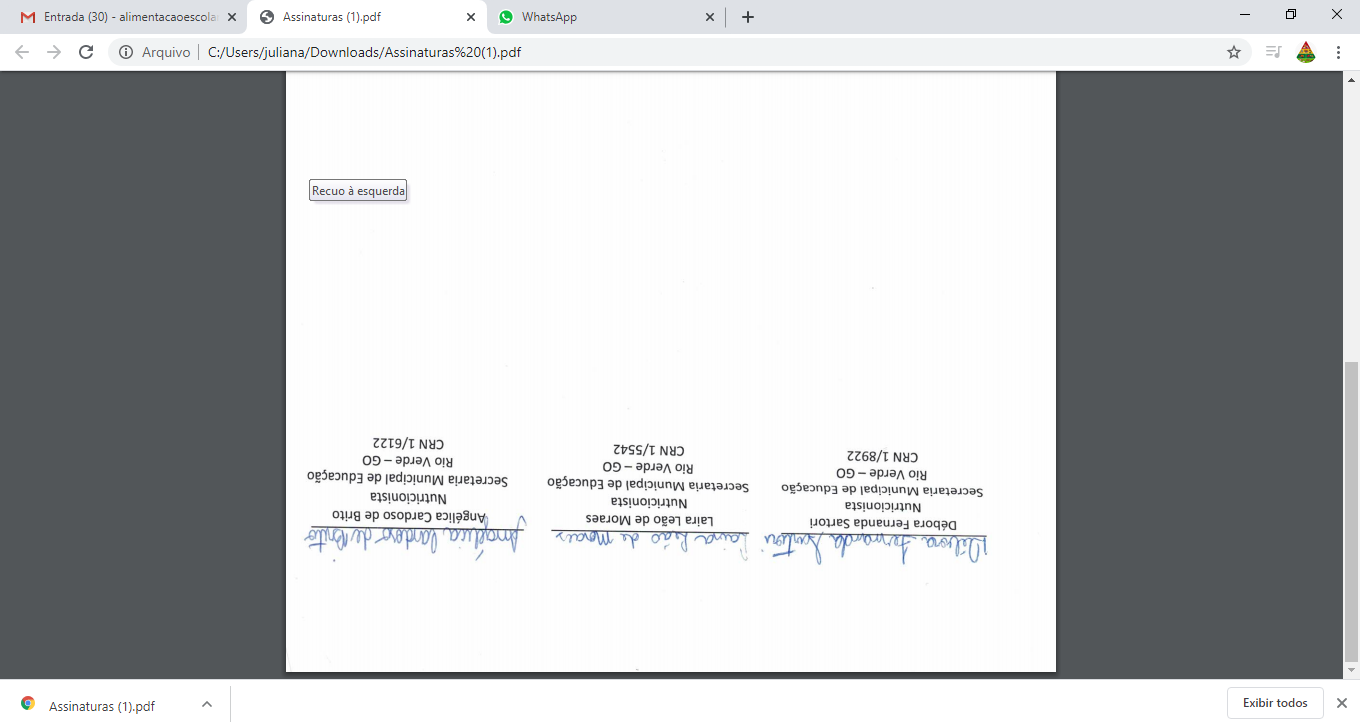 OBS: PREPARAR TUDO SEM EXTRATO DE TOMATE, POIS A MARCA QUE GANHOU LICITAÇÃO ‘QUERO’ POSSUI GLÚTEN.USAR AZEITE PARA PREPARAR O ALIMENTO.OBS: PREPARAR TUDO SEM EXTRATO DE TOMATE, POIS A MARCA QUE GANHOU LICITAÇÃO ‘QUERO’ POSSUI GLÚTEN.USAR AZEITE PARA PREPARAR O ALIMENTO.OBS: PREPARAR TUDO SEM EXTRATO DE TOMATE, POIS A MARCA QUE GANHOU LICITAÇÃO ‘QUERO’ POSSUI GLÚTEN.USAR AZEITE PARA PREPARAR O ALIMENTO.02/03/2020Segunda-feiraARROZ BRANCO E CARNE MOÍDA COM CENOURA03/03/2020Terça-FeiraARROZ BRANCO E FRANGO AO MOLHO COM BATATAS04/03/2020Quarta-FeiraSOPA DE MACARRÃO PARAFUSO SEM GLÚTEN, CABOTIÁ, CHUCHU E CARNE BOVINA EM PEDAÇO.05/03/2020Quinta-FeiraSALADA DE FRUTAS (MAMÃO, ABACAXI E LARANJA)06/03/2020Sexta-FeiraFORMAÇÃO E SERVIÇOFORMAÇÃO E SERVIÇO09/03/2020Segunda-FeiraMACARRÃO PARAFUSO SEM GLÚTEN COM CARNE MOÍDA10/03/2020Terça-FeiraRISOTO DE FRANGO COM LEGUMES (TOMATE E ABOBRINHA)11/03/2020Quarta-FeiraARROZ COM CARNE BOVINA CUBOS E SALADA DE BETERRABA12/03/2020Quinta-FeiraSALADA DE FRUTAS (MAMÃO, ABACAXI E LARANJA)13/03/2020Sexta-FeiraARROZ COM CENOURA, CARNE BOVINA CUBOS E SALADA DE COUVE PICADINHA 16/03/2020Segunda-FeiraMACARRÃO PARAFUSO SEM GLÚTEN COM CARNE MOÍDA17/03/2020Terça-FeiraSALADA DE FRUTAS (MAMÃO, ABACAXI E LARANJA)18/03/2020Quarta-FeiraARROZ COM CARNE BOVINA PEDAÇOS E LEGUMES (CENOURA E BATATA DOCE)19/03/2020Quinta-FeiraARROZ A GREGA (FRANGO, VAGEM E MILHO) SALADA DE ALFACE.SOBREMESA: LARANJA*DIVIDIR A LARANJA EM 4 PARTES E DEIXAR QUE OS ALUNOS TIREM A CASCA20/03/2020Sexta-FeiraCALDO DE CARNE BOVINA EM PEDAÇOS COM BATATA INGLESA23/03/2020Segunda-FeiraMACARRÃO PARAFUSO SEM GLÚTEN COM CARNE MOÍDA24/03/2020Terça-FeiraSALADA DE FRUTAS (MAMÃO, ABACAXI E LARANJA)25/03/2020Quarta-FeiraARROZ BRANCO, MOLHO DE CARNE MOÍDA E CABOTIÁ REFOGADO26/03/2020Quinta-FeiraGALINHADA COM MILHO27/03/2020Sexta-FeiraARROZ COM CARNE BOVINA PEDAÇOS E SALADA DE COUVE.SOBREMESA: MAÇÃ30/03/2020Segunda-FeiraSALADA DE FRUTAS (MAMÃO, ABACAXI E LARANJA)31/03/2020Terça-FeiraARROZ BRANCO COM CARNE BOVINA CUBOS, CENOURA E ABOBRINHAComposição NutricionalENERGIAKCAL/DIAPTN(G)CHO(G)LIP(G)Ca(mg)Fe(mg)VIT C(mg)VIT A(mg)Composição Nutricional263,7615,36299,58120,542,337,98118,24Composição NutricionalValores referentes à média diária de energia, macro e micronutrientes, referente ao cardápio padrão.Valores referentes à média diária de energia, macro e micronutrientes, referente ao cardápio padrão.Valores referentes à média diária de energia, macro e micronutrientes, referente ao cardápio padrão.Valores referentes à média diária de energia, macro e micronutrientes, referente ao cardápio padrão.Valores referentes à média diária de energia, macro e micronutrientes, referente ao cardápio padrão.Valores referentes à média diária de energia, macro e micronutrientes, referente ao cardápio padrão.Valores referentes à média diária de energia, macro e micronutrientes, referente ao cardápio padrão.Valores referentes à média diária de energia, macro e micronutrientes, referente ao cardápio padrão.